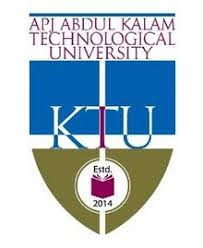 Scheme of Valuation/Answer Key(Scheme of evaluation (marks in brackets) and answers of problems/key)Scheme of Valuation/Answer Key(Scheme of evaluation (marks in brackets) and answers of problems/key)Scheme of Valuation/Answer Key(Scheme of evaluation (marks in brackets) and answers of problems/key)Scheme of Valuation/Answer Key(Scheme of evaluation (marks in brackets) and answers of problems/key)Scheme of Valuation/Answer Key(Scheme of evaluation (marks in brackets) and answers of problems/key)Scheme of Valuation/Answer Key(Scheme of evaluation (marks in brackets) and answers of problems/key)APJ ABDUL KALAM TECHNOLOGICAL UNIVERSITYTHIRD SEMESTER B.TECH DEGREE EXAMINATION, DECEMBER 2018APJ ABDUL KALAM TECHNOLOGICAL UNIVERSITYTHIRD SEMESTER B.TECH DEGREE EXAMINATION, DECEMBER 2018APJ ABDUL KALAM TECHNOLOGICAL UNIVERSITYTHIRD SEMESTER B.TECH DEGREE EXAMINATION, DECEMBER 2018APJ ABDUL KALAM TECHNOLOGICAL UNIVERSITYTHIRD SEMESTER B.TECH DEGREE EXAMINATION, DECEMBER 2018APJ ABDUL KALAM TECHNOLOGICAL UNIVERSITYTHIRD SEMESTER B.TECH DEGREE EXAMINATION, DECEMBER 2018APJ ABDUL KALAM TECHNOLOGICAL UNIVERSITYTHIRD SEMESTER B.TECH DEGREE EXAMINATION, DECEMBER 2018Course Code: EC201Course Code: EC201Course Code: EC201Course Code: EC201Course Code: EC201Course Code: EC201Course Name: NETWORK THEORYCourse Name: NETWORK THEORYCourse Name: NETWORK THEORYCourse Name: NETWORK THEORYCourse Name: NETWORK THEORYCourse Name: NETWORK THEORYMax. Marks: 100Max. Marks: 100Max. Marks: 100Duration: 3 HoursDuration: 3 HoursPART A PART A PART A PART A PART A PART A Answer any two full questions, each carries 15 marks.Answer any two full questions, each carries 15 marks.Answer any two full questions, each carries 15 marks.Marks1a)Theorem statement with expression- 1 mark each,  proof- 3 marks eachTheorem statement with expression- 1 mark each,  proof- 3 marks eachTheorem statement with expression- 1 mark each,  proof- 3 marks each( 8) b)Vth= 50 V  (3 marks),  Rth= 12.5 Ω(2 marks),  I8Ω =2.44 A(2 marks)Vth= 50 V  (3 marks),  Rth= 12.5 Ω(2 marks),  I8Ω =2.44 A(2 marks)Vth= 50 V  (3 marks),  Rth= 12.5 Ω(2 marks),  I8Ω =2.44 A(2 marks)( 7)2a)I2Ω = -0.62 A,       I1=1.34A, I2=-0.62A, I3=-1.68A        2+2+2+2I2Ω = -0.62 A,       I1=1.34A, I2=-0.62A, I3=-1.68A        2+2+2+2I2Ω = -0.62 A,       I1=1.34A, I2=-0.62A, I3=-1.68A        2+2+2+2(8)b)V1=67.25 V, V2=48V,   I100Ω= 0.48A           3+2+2V1=67.25 V, V2=48V,   I100Ω= 0.48A           3+2+2V1=67.25 V, V2=48V,   I100Ω= 0.48A           3+2+2(7)3a)Theorem statement 2 marks, proof 6 marks,        ZL= ZS*= RS - jXSTheorem statement 2 marks, proof 6 marks,        ZL= ZS*= RS - jXSTheorem statement 2 marks, proof 6 marks,        ZL= ZS*= RS - jXS(8)b)I1= 6A, I3=3A, I2Ω= 3A                                                             2+3+2I1= 6A, I3=3A, I2Ω= 3A                                                             2+3+2I1= 6A, I3=3A, I2Ω= 3A                                                             2+3+2(7)PART B PART B PART B PART B PART B PART B Answer any two full questions, each carries 15 marks.Answer any two full questions, each carries 15 marks.Answer any two full questions, each carries 15 marks.Answer any two full questions, each carries 15 marks.Answer any two full questions, each carries 15 marks.Answer any two full questions, each carries 15 marks.4a)Y(s) = (s+4)/((s+2)(s+3))        y(t)= 2 e-2t – e-3t                   4+4Y(s) = (s+4)/((s+2)(s+3))        y(t)= 2 e-2t – e-3t                   4+4Y(s) = (s+4)/((s+2)(s+3))        y(t)= 2 e-2t – e-3t                   4+4( 8)b)i(0-)=i(0+)=1.5 A,  I(s)= 1.5/(s+4), i(t)=1.5 e-4t                                  2+3+2i(0-)=i(0+)=1.5 A,  I(s)= 1.5/(s+4), i(t)=1.5 e-4t                                  2+3+2i(0-)=i(0+)=1.5 A,  I(s)= 1.5/(s+4), i(t)=1.5 e-4t                                  2+3+2( 7)5a)V2/V1 = 1/ (s2+3s+1)V2/V1 = 1/ (s2+3s+1)V2/V1 = 1/ (s2+3s+1)(7)b)V2/ Ig= 1/(s3+2s2+3s+2)V2/ Ig= 1/(s3+2s2+3s+2)V2/ Ig= 1/(s3+2s2+3s+2)(8)6a)i(t)= 1/R [e-(1/RC)t u(t) – e-(1/RC)(t-T) u(t-T)]i(t)= 1/R [e-(1/RC)t u(t) – e-(1/RC)(t-T) u(t-T)]i(t)= 1/R [e-(1/RC)t u(t) – e-(1/RC)(t-T) u(t-T)](7)b)Zeros : s=0, and s= -2, double poles at s= -1         6 marks,     plot – 2 marksZeros : s=0, and s= -2, double poles at s= -1         6 marks,     plot – 2 marksZeros : s=0, and s= -2, double poles at s= -1         6 marks,     plot – 2 marks(8)PART C PART C PART C PART C PART C PART C Answer any two full questions, each carries20 marks.Answer any two full questions, each carries20 marks.Answer any two full questions, each carries20 marks.Answer any two full questions, each carries20 marks.Answer any two full questions, each carries20 marks.Answer any two full questions, each carries20 marks.7a)Z11= 11/5 ,    Z12= 4/5,   Z21= 4/5,   Z22= 6/5        (2.5+2.5+2.5+2.5)Z11= 11/5 ,    Z12= 4/5,   Z21= 4/5,   Z22= 6/5        (2.5+2.5+2.5+2.5)Z11= 11/5 ,    Z12= 4/5,   Z21= 4/5,   Z22= 6/5        (2.5+2.5+2.5+2.5)(10)b)Y11= ¼,  Y21= -1/4,  Y12= -7/4,  Y22= -5/4         (2.5+2.5+2.5+2.5)Y11= ¼,  Y21= -1/4,  Y12= -7/4,  Y22= -5/4         (2.5+2.5+2.5+2.5)Y11= ¼,  Y21= -1/4,  Y12= -7/4,  Y22= -5/4         (2.5+2.5+2.5+2.5)(10)8a)f0= 1/(2π)    power factor= R/R=1, current= V/R, voltage   VL0= VC07+1+1+1f0= 1/(2π)    power factor= R/R=1, current= V/R, voltage   VL0= VC07+1+1+1f0= 1/(2π)    power factor= R/R=1, current= V/R, voltage   VL0= VC07+1+1+1(10)b)R=10Ω, L= 1H, C= 400μF    3+3+4R=10Ω, L= 1H, C= 400μF    3+3+4R=10Ω, L= 1H, C= 400μF    3+3+4(10)9a)2 marks for each one      5*22 marks for each one      5*22 marks for each one      5*2(10)b)Capacitance c = 49.41 μF,  ZD= 404.78Ω, I=0.543 A               4+3+3Capacitance c = 49.41 μF,  ZD= 404.78Ω, I=0.543 A               4+3+3Capacitance c = 49.41 μF,  ZD= 404.78Ω, I=0.543 A               4+3+3(10)************************